Temat: Relacjonowanie zdarzeń.Aby zrelacjonować (powiedzieć lub napisać ) o  zdarzeniach, które miały miejsce w określonym czasie (dniu, okresie, wczoraj, zeszłym tygodniu itp.) używamy czasu przeszłego –past simple.Jest to bardzo ważny czas, ponieważ nie ma za bardzo możliwości zastąpić go czymś innym. Zasady użycia i tworzenia zdań już znacie , dzisiaj mała powtórka. - W zdaniach twierdzących , oprócz II formy czasownika (nieregularne)               lub końcówki –ed (regularne), używamy też często określeń czasu (kiedy zdarzenie miało miejsce) typu:            yesterday,     last week/month,      two years ago,     in the past   itp.- W zdaniach przeczących używamy didn’t (did not) + I forma czasownika- W zdaniach pytających używamy did + I forma czasownika.UWAGA! Pamiętamy, że czasownik be oraz can rządzi się innymi zasadamibe – was/were,  wasn’t /weren’t,  …. was she…..?/ …were they….?can- could,   couldn’t,  …..could you….?A teraz kilka ćwiczeń:I   wstaw czasowniki w poprawnej formie:We really …………………………  (enjoy) the game last Sunday.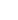  ………………………………..  (Marco / win) the golf competition?They  ……………………… (not play) very well yesterday. They lost the match.My school …………………….. (be) renovated three years ago.How many goals …………………………    (your team / score) in the first half?Sandra  …………………………….   (not want) to go rowing with me.  ……………………   (they / go) to the swimming pool yesterday?I ………………………..   (buy) a new baseball cap last week.James  …………………………..    (stop) his car in front of the sports shops.10.My parents …………………………… (not be)   at home last night.1. Where did you go to primary school? 2. When were you born? 3. What did you  eat yesterday? 4. What present(s)did you get for your last birthday?  5. Who did you meet last week? 6. How did you get to school when you were 7 ? 7. Did you feel happy in your childhood? 8. What did you do at the weekend? 9. Who did you talk to on the phone last time? 10. What did you and your family do last Christmas? Did it  snow then?Odpowiedzi proszę przygotować na lekcję online w przyszłym tygodniu, miłej pracy, bye, bye!